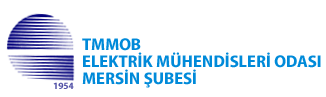             10.DÖNEM 2.DANIŞMA KURULU SONUÇ BİLDİRGESİ1-BİLGİLENDİRME2-ŞUBE ÇALIŞMALARI VE TEKNİK ÇALIŞMALAR3-MALİ DURUM4-DİLEK VE ÖNERİLERYER:EMO MERSİN ŞUBE KONFERANS SALONUZAMAN: 18.30TARİH: 25.07.2018	Geçmişte olduğu gibi şimdi ve gelecek dönemlerde maksimum özveri içerisinde birlik ve beraberlik  ile çalışmalarımıza devam edeceğimizin sözünü verir , bizleri bu yolda yalnız bırakmayan siz değerli üyelerimize teşekkür eder,katılımınızdan onur duyduğumuzu belirtir ve saygılarımızı sunarız.							Mersin Şube 10.Dönem Danışma Kurulu 10.Dönem 2.Danışma Kurulumuz ; yukarıdaki gündem ile belirtilen yer ve tarihte toplanmıştır.Divan da Başkan Ceyhun KIRAN,Başkan Yardımcısı Erkan ERDEMLİ ve Yazman olarak Çağla TEMİZKAN görev almışlardır. Bu kapsamda aşağıdaki konular üzerinde görüşmeler yapılmıştır;*Şubemizin içinde bulunduğu mali krize İVEDİ çözümler aranması,*46.Dönem Genel Merkez Komisyonlarının oluşumunda çalışmalar yapmak üzere şubemiz tarafından önerilmesi gereken şube üyelerimizin önerildiği halde bazı komisyonlarda yer almaması, bu komisyonların oluşumunda şube insiyatifi olmadan ve Genel Merkez tarafından farklı üye isimlerinin komisyonlara doğrudan atanması , bundan kaynaklı şube  ve Merkez arasında yaşanan sorunlar ve bu sorunların sadece şubemizle değil diğer şubelerde de aynı şekilde olması sonucunda şube olarak tüm Merkez Daimi Komisyonlardan çekilmemiz ve bu süreçten sonra tüm  dönem içerisinde oluşacak yansımaların değerlendirilmesi,*Mesleğinin tüm gereklerini yerine getiren ,odamıza büyük katkılar sunmuş ve içinde  bulunduğumuz süreçte büyük bir özveriyle görevlerini en iyi şekilde yapmaya çalışan çok değerli MİSEM Eğitmenlerimizin MİSEM Komisyonu tarafından ‘’ Eğiticilerin genel kapsamlar konusunda geniş projeksiyona sahip olmaları ilkesine uymadıkları gözlenmiş olup ,eğitici olamayacaklarına karar verilmiştir ‘’  gerekçesiyle görevlerine son verilme kararı alınmış  ve Merkez Yönetim Kurulu’na iletilmiştir.Merkez Yönetim Kurulu da bu görüşü 46. Dönem 13 no’lu toplantının 28 nolu kararı ile uygun bulmuştur. Bu kararın alınmasında komisyonda şubemizin görüşü olmadığı halde şubemizin görüşüymüş gibi adımızın  geçmesi şubemiz tarafından kabul edilecek bir durum olmadığı  Merkez ‘e  yazı ile  bildirilmiştir.Bu konuyla ilgili gelişmelerin takip edilmesi ve üyelerimizle paylaşılması  ,*Şube üyelerimiz tarafından şubesini aşıp Merkez Yönetim Kurulu’na ve Organları’na ulaşarak şubemizi küçük düşürecek eylemlerin şubemize yansıttığı olumsuz etkilerin değerlendirilmesi ,Şube Yönetim Kurulumuz’un ve Şube Komisyonlarımız’ın çalışmaları neticesinde ;TMMOB ‘nin ve Mühendisliğin günümüzdeki ve gelecekteki durumu üzerine tartışmalar,Şube üyelerimize özel  Yapı ve Enerji Kooperatifleri,Genel E-proje tasarım üzerine görüşmeler ve uygulamaya geçilmesi hususunda çalışmaların devamı ,Sponsorumuz tarafından yapılacak olan şube hizmet binası GES uygulamasında son durum,Şubemiz bünyesinde yapmayı planladığımız lokal çalışmaları ile ilgili Yerel Yönetimler’den beklenen desteklerle ilgili bilgilendirme,Enerji Yöneticiliği,Şube hizmet binamızın bir kısmının TMMOB’ye bağlı diğer odalar tarafından  kiralama talepleri,Şubemiz ve Milli Eğitim İl Müdürlüğü ile okullarda GES uygulamaları protokolü,EMO-GENÇ üyelerimizin meslekte bilinçlendirilmesi ve mezun olduktan sonraki çalışma ortamları  üzerine toplantılar yapılması,Test Ölçüm Hizmetlerinde son durum ,Yaz Dönemi Sosyal etkinlikler ,İKK Çalışmaları ,Danışma Kurulu’nun gündeminin ve sonuç bildirgesinin üyelerle paylaşılması,DİVAN :      Başkan                                                          Başkan  Yrd. 	                                                     YazmanCEYHUN KIRAN			                ERKAN ERDEMLİ		              ÇAĞLA TEMİZKAN